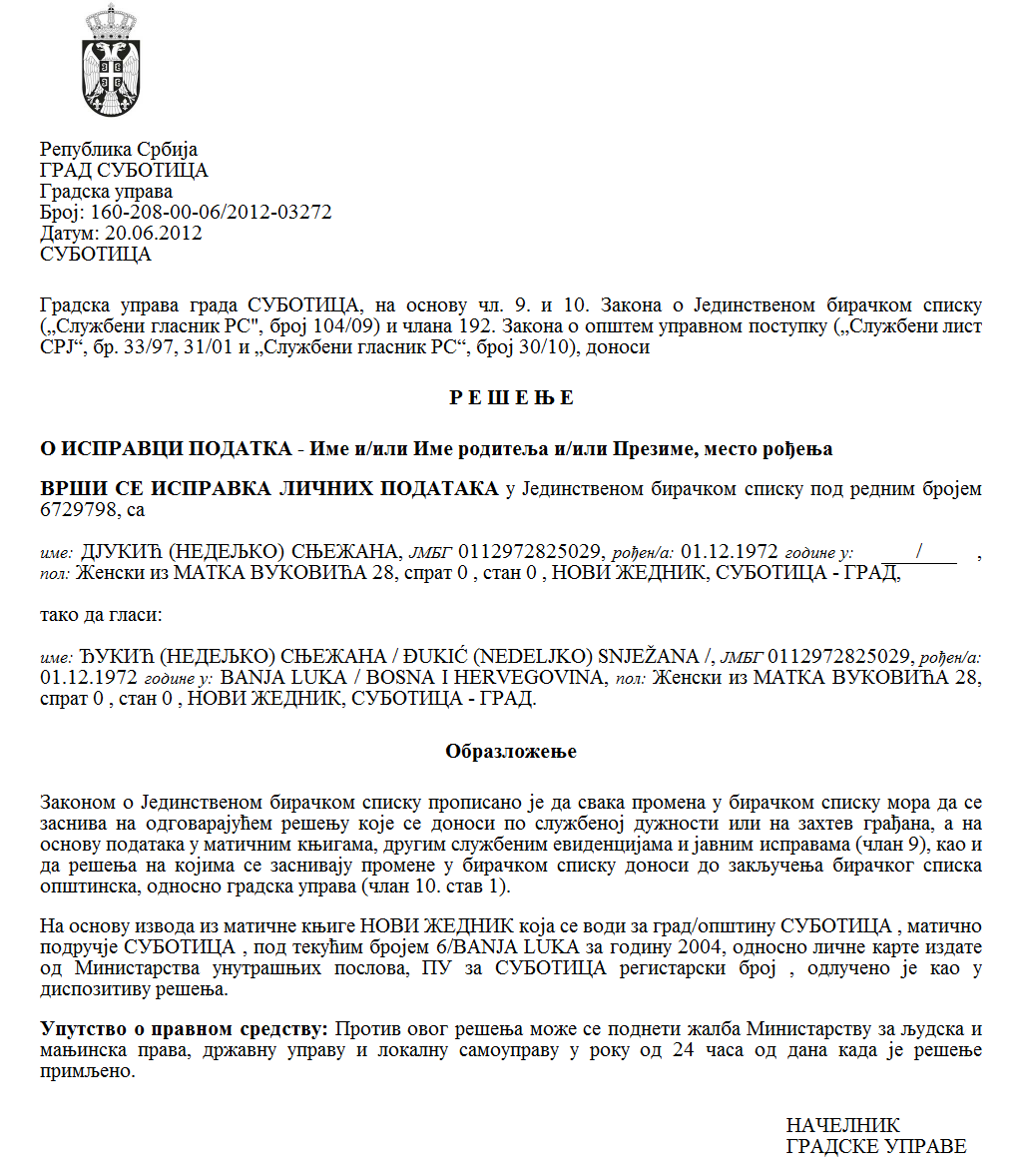 РЕПУБЛИКА СРБИЈААУТОНОМНА ПОКРАЈИНА ВОЈВОДИНАОПШТИНА СЕНТАКонкурсна комисија за спровођење Јавног конкурса за подстицање програма/пројеката или недостајућег дела средстава за финансирање програма/пројеката од јавног интереса за општину Сента које реализују удружења у области друштвене бриге за јавно здравље  Број: 51-3//2022-IIДана, 10.10.2022. годинеС е н т аНа основу члана 9. Уредбе о средствима за подстицање програма или недостајућег дела средстава за финансирање програма од јавног интереса које реализују удружења („Сл. гласник РС”, број 16/2018) и члана 17. Одлуке о поступку доделе и контроле средстава за подстицање програма или недостајућег дела средстава за финансирање програма од јавног интереса које реализују удружења („Службени лист општине Сента”, број 31/2021), Конкурсна комисија за спровођење Јавног конкурса за подстицање програма/пројеката или недостајућег дела средстава за финансирање програма/пројеката од јавног интереса за општину Сента које реализују удружења у области друштвене бриге за јавно здравље  , на седници одржаној. године, утврђује ЛИСТУ ВРЕДНОВАЊА И РАНГИРАЊА ПРИЈАВЉЕНИХ ПРОГРАМАПОДНЕТИХ НА ЈАВНОМ КОНКУРСУ ЗА ПОДСТИЦАЊЕ ПРОГРАМА/ПРОЈЕКАТА ИЛИ НЕДОСТАЈУЋЕГ ДЕЛА СРЕДСТАВА ЗА ФИНАНСИРАЊЕ ПРОГРАМА/ПРОЈЕКАТА ОД ЈАВНОГ ИНТЕРЕСА ЗА ОПШТИНУ СЕНТА КОЈЕ РЕАЛИЗУЈУ УДРУЖЕЊА У ОБЛАСТИ ДРУШТВЕНЕ БРИГЕ ЗА ЈАВНО ЗДРАВЉЕВРЕДНОВАНИ И РАНГИРАНИ ПРОГРАМИ:Сходно средствима обезбеђеним за реализацију овог конкурса, за суфинансирање се предлажу програми удружења од редног броја 1, закључно са редним бројем 3.Учесници конкурса имају право увида у поднете пријаве и приложену документацију у року од три радна дана од дана објављивања Листе рангирања.На Листу рангирања учесници конкурса имају право приговора у року од осам дана од дана њеног објављивања. Приговор се може поднети препорученом поштом или непосредно преко писарнице јединице локалне самоуправе Председника општине Сента, на адреси: 24400 Сента, Главни трг 1, са назнаком: „ПРИГОВОР по Јавном конкурсу за подстицање програма/пројеката или недостајућег дела средстава за финансирање програма/пројеката од јавног интереса за општину Сента које реализују удружења у области друштвене бриге за јавно здравље”.                                                                                              Председник Комисије                                                                                             Арпад Маћко с.р.                                                                                     Чланови Комисије (који су учествовали                                                                                                  у раду)                                                                                             Мариа Пастор) с.р.                                                                                        Јене Тот Вашархељи с.р.Редни бројДатум пријема пријавеНазив удружењаНазив програмаВредност програма (предложени износ средстава)Број бодова109.05.2022.Удружење   жена   СентаNők     Egyesülete    ZentaОбука младих породиља100.000,0070211.05.2022.Јужнокрајински Златни тим СентаDélvidéki Aranycsapat Civil Szervezet ZentaÖsszmagyar Nemzeti Diákbajnokság - 2022Свемађарско национално првенсто ученика - 2022100.000,0080312.05.2022.Удружење сенћанских дијабетичараZentai Cukorbetegek SzervezeteCukorbetegség kezelése mozgással - 10 000 lépésЛечење дијабетеса вежбањем - 10000 корака133.500,0075